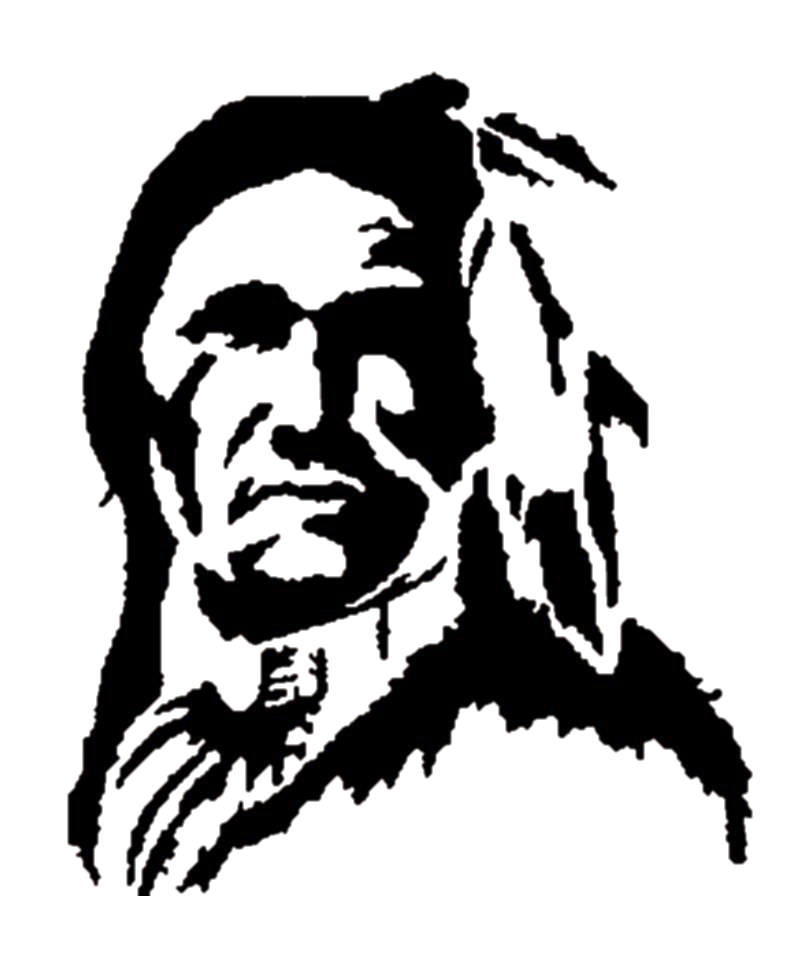 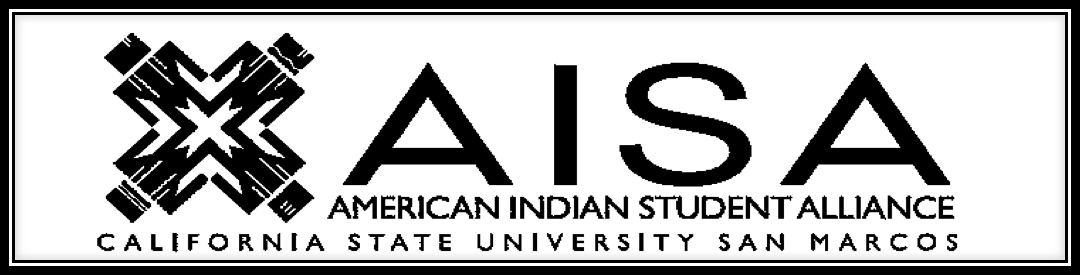 Scheduled MeetingsTuesdays12:00pm- 1:00pmSeptember 10thSeptember 17thSeptember 24th October 1st   October 8th    October 15th  October 22ndOctober 29thNovember 5th November 12th November 19th November 26th Location: 	   Social & Behavioral Sciences Building   California Indian Culture and sovereignty Center-Conference room 1128Contacts:   Michael Murphy (Co-Chair) murph090@cougars.csusm.eduLaila Basquez (Co-Chair) basqu001@cougars.csusm.eduBethany DeVries (Treasurer) bethanydevries@yahoo.com